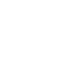 НОВООДЕСЬКА МІСЬКА РАДАМИКОЛАЇВСЬКОЇ ОБЛАСТІР І Ш Е Н Н ЯКеруючись пунктом 34 частини 1 статті 26 Закону України «Про місцеве самоврядування в Україні», відповідно статей 12, 93, 96, 124, 125, 126, абзацу 2 частини 2 ст. 134, 186 Земельного кодексу України, статей 4, 5, 17, 24, 25 Закону України «Про оренду землі», Закону України «Про землеустрій», Закону України «Про державну реєстрацію речових прав на нерухоме майно та їх обтяжень», розглянувши клопотання директора ТОВ «СОЮЗ-АГРО» Боровського С.Г.  про затвердження проекту землеустрою щодо відведення земельної ділянки та надання в оренду земельної ділянки площею 2,0469 га (кадастровий номер – 4824883700:10:000:0007) для ведення товарного сільськогосподарського виробництва, розташованої в межах території Новоодеської міської ради Миколаївського району Миколаївської області, міська рада В И Р І Ш И Л А : Затвердити проект землеустрою щодо відведення земельної ділянки в оренду ТОВ «СОЮЗ-АГРО» для ведення товарного сільськогосподарського виробництва із земель сільськогосподарського призначення комунальної власності в межах території Новоодеської міської ради Миколаївського району Миколаївської області.   Надати  ТОВ «СОЮЗ-АГРО» (код ЄДРПОУ 32200618) в оренду земельну ділянку площею 2,0469 га під сільськогосподарськими та іншими господарськими будівлями і дворами (кадастровий номер 4824883700:10:000:0007) для ведення товарного сільськогосподарського виробництва (код КВЦПЗ 01.01), розташовану в межах території Новоодеської міської ради Миколаївського району Миколаївської області, строком на 10 років. Встановити орендну плату в розмірі 12 % від нормативної грошової оцінки земельної ділянки з обов’язковою щорічною індексацією відповідно чинного законодавства.Директору ТОВ «СОЮЗ-АГРО» Боровському С.Г.  укласти договір оренди землі та зареєструвати право оренди на земельну ділянку в порядку, визначеному чинним законодавством.Контроль за виконання цього рішення покласти на постійну комісію  міської ради з питань аграрно-промислового розвитку та екології.Міський голова						Олександр ПОЛЯКОВВід 18.08.2023 р. № 20м. Нова Одеса         XХVII (позачергова) сесія восьмого скликанняПро затвердження проекту землеустрою  щодо відведення земельної ділянки та надання в оренду земельної ділянки для ведення товарного сільськогосподарського виробництва ТОВ «СОЮЗ-АГРО»